День недели№ п/пРасписание уроковМатериал урокаПримечаниеЧетверг  09.04.2020.г.1Русский язык Т§ 116; П.упр.543Пояснения к выполнению заданияТеоретический материал выучить.Письменные задания выполнять в рабочей тетради.Шестое апреляУпражнение 543.   Затем сфотографируйте текст упражнения  и    отправьте выполненное задание учителю любым удобным способом, указанным в примечании (по электронной почте, в WhatsApp)Выполненные задания вы можете направить на номер в WhatsApp: 928-75-35-609 или эл.почту glad4enko.ludmila@ yandex.ruЧетверг  09.04.2020.г.2МатематикаКомбинаторные  задачи.Учебник: § 10.4, № 847, № 848Прочитать § 10.4. Записать в рабочей тетради № 847, № 848и отправить учителю 10.04. 2020 фото решения на номер в WhatsApp: 928-904-37-56 или эл. почту – bychckova.niura@yandex.ruЧетверг  09.04.2020.г.3ЛитератураСтр. 83 – 127«Кентервильское привидение»Пояснения к выполнению заданияЧитаем текст и пересказываем самостоятельно;выписать в тетрадь главных героев и дать им характеристикуПроверить технику чтения (за 1 минуту)Выполненные задания вы можете направить на номер в WhatsApp: 928-75-35-609 или эл.почту glad4enko.ludmila@ yandex.ruЧетверг  09.04.2020.г.4ТехнологияВиды защищенного грунта.Найти тему в интернетеКонспект (краткая запись темы) прислать на эл.почту – hoka-10@yandex.ruЧетверг  09.04.2020.г.5ОбществознаниеПовторение главы 1 «Человек в социальном измерении»Выполните задания теста:А1. Верны ли суждения о человеке: а) человек - существо биосоциальное; б) в своем развитии человек может обойтись без общения?1) верно только а        3) оба ответа верны2) верно только б        4) нет верного ответа А2. Совокупность качеств человека, которые он приобретает в процессе жизни в обществе, в деятельности и общении с другими людьми:1) индивид                           3) личность2) индивидуальность          4) инстинктА3. Верно ли, что индивидуальность: а) присуща каждому человеку; б) проявляется в эмоциях и чувствах?1) верно только а 2) верно только б 3) оба ответа верны 4) нет верного ответа А4. Что из перечисленного не относится к видам деятельности, характерной только для человека, специфической для него:1) познание 2) общение 3) труд 4) ориентировка в пространствеА5. Познание самого себя предполагает: а) исследование человеком своих способностей и возможностей; б) поиск того вида деятельности, который поможет человеку реализовать себя как личность.1) верно только а            3) оба ответа верны2) верно только б           4) нет верного ответа A6. Верно ли, что:а) для правильной самооценки важно знать только свои положительные качества; б) для правильной самооценки важно уметь отвергать оценки других людей по отношению к себе?1) верно только а 3) оба ответа верны2) верно только б 4) нет верного ответа A7. Индивидуальная особенность личности, условие успешного выполнения определенной деятельности:1) способность 3) потребность2) сознание 4) моральА8. Оценка человеком своих качеств, способностей, возможностей:деятельность самооценка сознание потребностьА9. Верны ли суждения о слагаемых жизненного успеха: а) нельзя добиться жизненного успеха людям нетворческих профессий; б) нельзя добиться жизненного успеха, не имея привычки трудиться?1) верно только a                  3) оба ответа верны2) верно только б                  4) нет верного ответаА10. Что является итогом деятельности человека?1) цель                                    3) потребность2) действие                            4) результатВ1. Укажите, какие виды деятельности соответствуют рисункам и фотографиям:А. 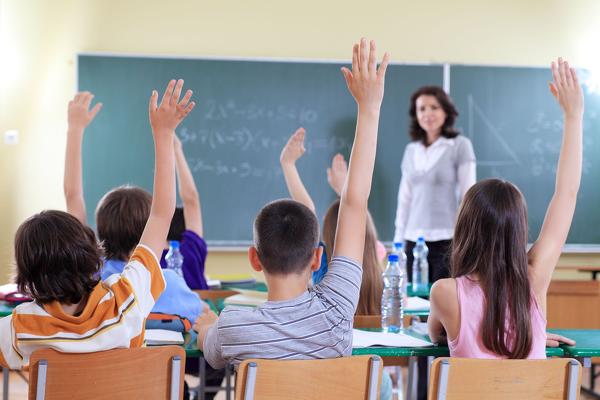 Б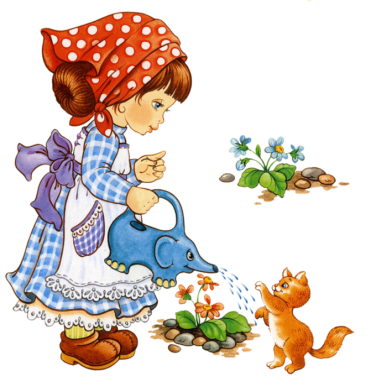 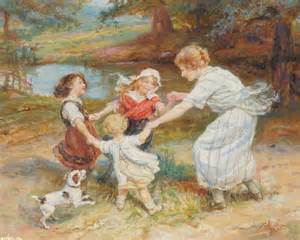 Четверг  09.04.2020.г.6История§16  Батыево нашествие на Русь (выписать даты и термины)https://resh.edu.ru/subject/lesson/1468/Прочитать текст параграфа §16  стр. 12-19В словарике записать основные даты Батыева нашествия и новые термины.Заполнить таблицу «Походы Батыя на Русь.Выполненные задания вы можете направить на номер в WhatsApp: 928-605-76-97  или эл.почту – ulasevich42@gmail.com